LOCATION.--Lat 41°14'47.9", long 93°17'24.6" referenced to North American Datum of 1983, in NW 1/4 NW 1/4 NW 1/4 sec.04, T.74 N., R.21 W., Marion County, IA, Hydrologic Unit 07100008, on right bank on upstream side of bridge on 30th Avenue, 2.3 mi northwest of Dallas, 1.0 mi upstream from Kirk Branch, and 22.0 mi upstream from mouth.DRAINAGE AREA.--333 mi².PERIOD OF RECORD.--Discharge records from October 1962 to current year.GAGE.--Water-stage recorder. Datum of gage is 762.83 ft above National Geodetic Vertical Datum of 1929. Prior to October 29, 2008, at site 1.4 mi downstream at datum 3.62 ft lower.EXTREMES OUTSIDE PERIOD OF RECORD.--Flood of June 11, 1962, reached a stage of 28.87 ft, from high-water mark, at datum then in use, discharge about 12,000 ft³/s. Flood of June 6, 1947, may have been slightly higher.A summary of all available data for this streamgage is provided through the USGS National Water Information System web interface (NWISWeb). The following link provides access to current/historical observations, daily data, daily statistics, monthly statistics, annual statistics, peak streamflow, field measurements, field/lab water-quality samples, and the latest water-year summaries. Data can be filtered by parameter and/or dates, and can be output in various tabular and graphical formats.http://waterdata.usgs.gov/nwis/inventory/?site_no=05487980The USGS WaterWatch Toolkit is available at: http://waterwatch.usgs.gov/?id=ww_toolkitTools for summarizing streamflow information include the duration hydrograph builder, the cumulative streamflow hydrograph builder, the streamgage statistics retrieval tool, the rating curve builder, the flood tracking chart builder, the National Weather Service Advanced Hydrologic Prediction Service (AHPS) river forecast hydrograph builder, and the raster-hydrograph builder.  Entering the above number for this streamgage into these toolkit webpages will provide streamflow information specific to this streamgage.A description of the statistics presented for this streamgage is available in the main body of the report at:http://dx.doi.org/10.3133/ofr20151214A link to other streamgages included in this report, a map showing the location of the streamgages, information on the programs used to compute the statistical analyses, and references are included in the main body of the report.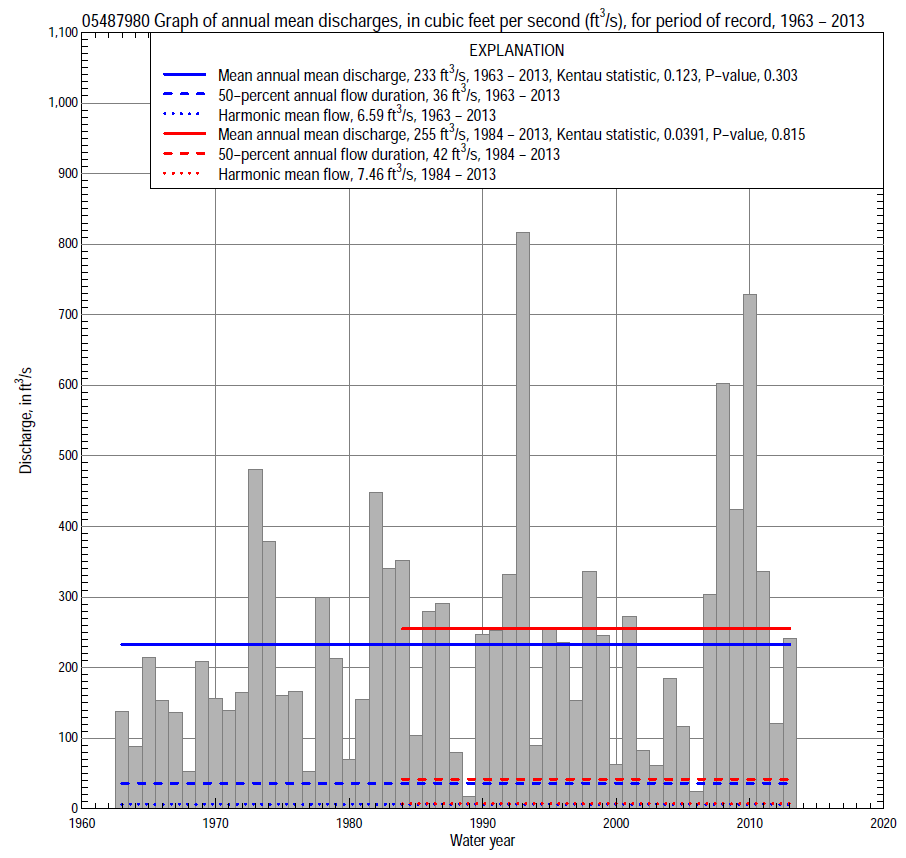 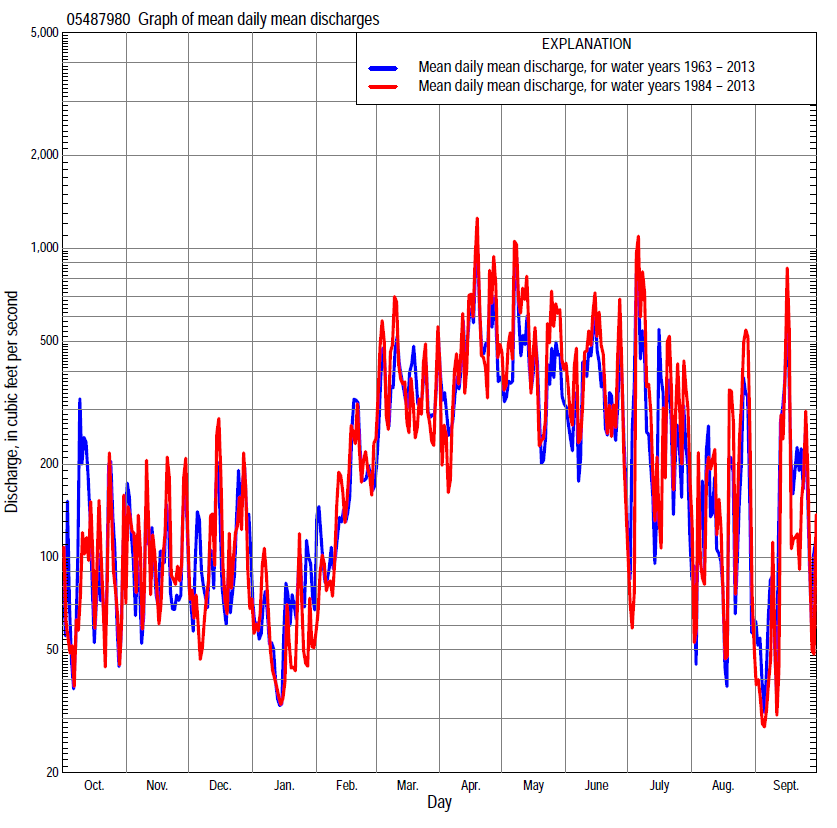 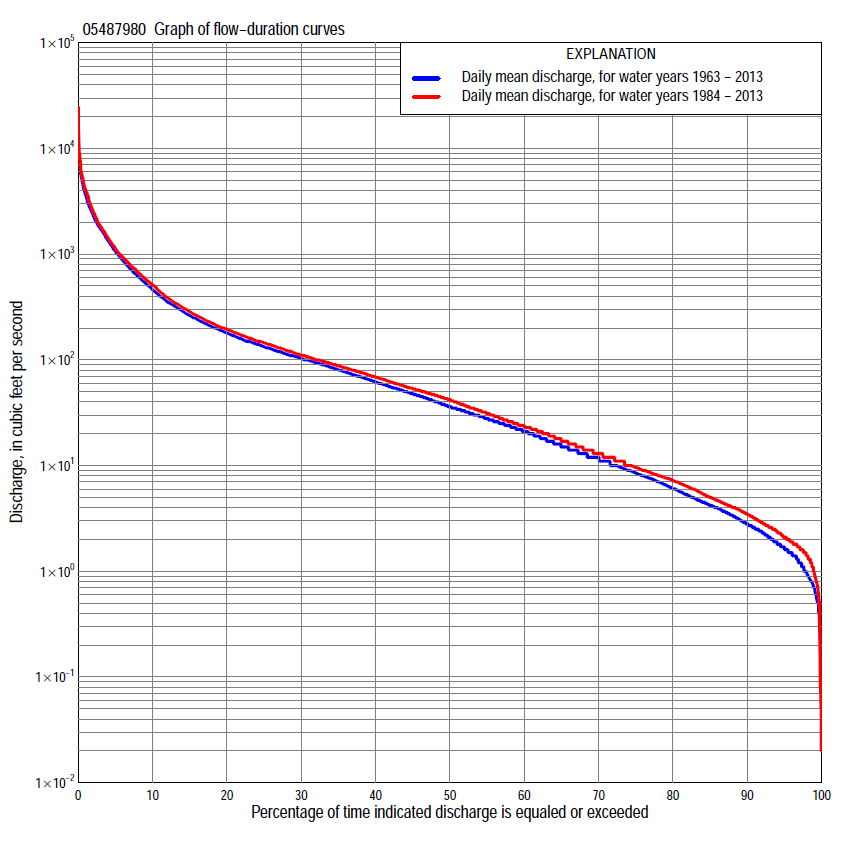 Statistics Based on the Entire Streamflow Period of RecordStatistics Based on the 1984–2013 Streamflow Period of Record05487980 Monthly and annual flow durations, based on 1963–2013 period of record (51 years)05487980 Monthly and annual flow durations, based on 1963–2013 period of record (51 years)05487980 Monthly and annual flow durations, based on 1963–2013 period of record (51 years)05487980 Monthly and annual flow durations, based on 1963–2013 period of record (51 years)05487980 Monthly and annual flow durations, based on 1963–2013 period of record (51 years)05487980 Monthly and annual flow durations, based on 1963–2013 period of record (51 years)05487980 Monthly and annual flow durations, based on 1963–2013 period of record (51 years)05487980 Monthly and annual flow durations, based on 1963–2013 period of record (51 years)05487980 Monthly and annual flow durations, based on 1963–2013 period of record (51 years)05487980 Monthly and annual flow durations, based on 1963–2013 period of record (51 years)05487980 Monthly and annual flow durations, based on 1963–2013 period of record (51 years)05487980 Monthly and annual flow durations, based on 1963–2013 period of record (51 years)05487980 Monthly and annual flow durations, based on 1963–2013 period of record (51 years)05487980 Monthly and annual flow durations, based on 1963–2013 period of record (51 years)Percentage of days discharge equaled or exceededDischarge (cubic feet per second)Discharge (cubic feet per second)Discharge (cubic feet per second)Discharge (cubic feet per second)Discharge (cubic feet per second)Annual flow durationsAnnual flow durationsPercentage of days discharge equaled or exceededOctNovDecJanFebMarAprMayJuneJulyAugSeptAnnualKentau statisticP-value990.250.700.730.501.42.63.34.62.30.880.130.530.700.2230.018980.500.800.820.571.54.44.95.52.71.10.730.770.970.2350.013950.861.51.21.21.96.9   108.24.01.91.41.1      1.70.2430.011901.42.22.02.73.3   12   20   156.33.12.11.5      2.80.2300.017851.83.03.33.87.4   21   32   24   104.42.71.9      4.20.2170.024802.64.54.66.0   10   34   39  34   165.73.52.4      6.00.1920.047753.46.07.58.3   13   50   49   43   227.54.22.9      8.50.1510.118704.28.8   109.8   18   61   64   54   289.35.13.5 120.1060.276655.0     12   13   11   27   74   84   66   37   126.44.2 150.0920.346606.0     15   17   14   31   85 101   81   47   147.75.1 210.0840.389557.6     19   23   16   40   99 120   97   60   188.96.6 280.0720.46050   10     25   27   19   50 111 144 114   74   22   117.8 360.0560.56445   13     30   33   23   63 128 168 134   90   30   14   10 480.0560.56940   19     38   41   28   78 148 200 160 110   38   17   15 620.0640.51035   23     48   48   34   95 182 238 187 141   53   22   22 800.0770.43130   30     59   62   45 111 229 302 235 180   73   29   311030.0770.43125     44     77   80   54 148 292 362 301 249   98   41   451330.1040.28420   64     98 101   65 185 416 500 447 372   133   56   711800.1060.27615   98   135 135   92 240 635 734 649 562   209   94 1142630.1070.27310 171  197 190 120 350 9501,1901,080 896   389 190 2004600.0800.412  5 350  396 420 230 6501,7102,1502,2101,7301,300 569 628 1,0700.0890.359  21,200  968   988 5501,4002,6804,0203,8502,8502,9701,4201,690 2,3800.1180.226  12,1901,7001,8101,0001,8403,6805,5804,8203,8805,9803,8503,060 3,6400.1550.11105487980 Annual exceedance probability of instantaneous peak discharges, in cubic feet per second (ft3/s), based on the Weighted Independent Estimates method,05487980 Annual exceedance probability of instantaneous peak discharges, in cubic feet per second (ft3/s), based on the Weighted Independent Estimates method,05487980 Annual exceedance probability of instantaneous peak discharges, in cubic feet per second (ft3/s), based on the Weighted Independent Estimates method,05487980 Annual exceedance probability of instantaneous peak discharges, in cubic feet per second (ft3/s), based on the Weighted Independent Estimates method,05487980 Annual exceedance probability of instantaneous peak discharges, in cubic feet per second (ft3/s), based on the Weighted Independent Estimates method,Annual exceed-ance probabilityRecur-rence interval (years)Discharge (ft3/s)95-percent lower confi-dence interval (ft3/s)95-percent upper confi-dence interval (ft3/s)0.50027,3306,3908,4100.200511,80010,10013,7000.1001015,10012,70017,9000.0402519,70015,90024,4000.0205023,40018,20029,9000.01010027,20020,50036,0000.00520031,10022,70042,7000.00250036,40025,30052,400and based on the expected moments algorithm/multiple Grubbs-Beck analysis computed using a historical period length of 68 years (1946–2013)aand based on the expected moments algorithm/multiple Grubbs-Beck analysis computed using a historical period length of 68 years (1946–2013)aand based on the expected moments algorithm/multiple Grubbs-Beck analysis computed using a historical period length of 68 years (1946–2013)aand based on the expected moments algorithm/multiple Grubbs-Beck analysis computed using a historical period length of 68 years (1946–2013)aand based on the expected moments algorithm/multiple Grubbs-Beck analysis computed using a historical period length of 68 years (1946–2013)a0.50027,3606,3808,5000.200511,80010,20014,1000.1001015,20012,80018,9000.0402519,80016,30026,9000.0205023,60018,80034,4000.01010027,60021,40043,4000.00520031,90023,80054,2000.00250038,00027,10071,800Kentau statisticKentau statistic0.249P-valueP-value0.011Begin yearBegin year1963End yearEnd year2013Number of peaksNumber of peaks50aAnalysis includes interval annual-peak discharges (1946–61) from streamgage 05488000 White Breast Creek near Knoxville.aAnalysis includes interval annual-peak discharges (1946–61) from streamgage 05488000 White Breast Creek near Knoxville.aAnalysis includes interval annual-peak discharges (1946–61) from streamgage 05488000 White Breast Creek near Knoxville.aAnalysis includes interval annual-peak discharges (1946–61) from streamgage 05488000 White Breast Creek near Knoxville.aAnalysis includes interval annual-peak discharges (1946–61) from streamgage 05488000 White Breast Creek near Knoxville.05487980 Annual exceedance probability of high discharges, based on 1963–2013 period of record (51 years)05487980 Annual exceedance probability of high discharges, based on 1963–2013 period of record (51 years)05487980 Annual exceedance probability of high discharges, based on 1963–2013 period of record (51 years)05487980 Annual exceedance probability of high discharges, based on 1963–2013 period of record (51 years)05487980 Annual exceedance probability of high discharges, based on 1963–2013 period of record (51 years)05487980 Annual exceedance probability of high discharges, based on 1963–2013 period of record (51 years)05487980 Annual exceedance probability of high discharges, based on 1963–2013 period of record (51 years)[ND, not determined][ND, not determined][ND, not determined][ND, not determined][ND, not determined][ND, not determined][ND, not determined]Annual exceedance probabilityRecur-rence interval (years)Maximum average discharge (ft3/s) for indicated number of consecutive daysMaximum average discharge (ft3/s) for indicated number of consecutive daysMaximum average discharge (ft3/s) for indicated number of consecutive daysMaximum average discharge (ft3/s) for indicated number of consecutive daysMaximum average discharge (ft3/s) for indicated number of consecutive daysAnnual exceedance probabilityRecur-rence interval (years)13715300.9901.01ND9204492681520.9501.05ND1,3607374642860.9001.11ND1,6809526103880.8001.25ND2,2001,2908345480.500        2ND3,7202,2301,4409810.200        5ND6,4603,7602,3201,5900.100      10ND8,7104,8702,9101,9700.040 25ND12,1006,3503,6302,4200.020 50ND15,0007,5104,1502,7200.010    100ND18,2008,7004,6503,0000.005    200ND21,8009,9205,1303,2600.002    500ND27,30011,6005,7503,570Kentau statisticKentau statistic0.1610.1030.1090.0700.128P-valueP-value0.0980.2910.2620.4750.18805487980 Annual nonexceedance probability of low discharges, based on April 1963 to March 2013 period of record (50 years)05487980 Annual nonexceedance probability of low discharges, based on April 1963 to March 2013 period of record (50 years)05487980 Annual nonexceedance probability of low discharges, based on April 1963 to March 2013 period of record (50 years)05487980 Annual nonexceedance probability of low discharges, based on April 1963 to March 2013 period of record (50 years)05487980 Annual nonexceedance probability of low discharges, based on April 1963 to March 2013 period of record (50 years)05487980 Annual nonexceedance probability of low discharges, based on April 1963 to March 2013 period of record (50 years)05487980 Annual nonexceedance probability of low discharges, based on April 1963 to March 2013 period of record (50 years)05487980 Annual nonexceedance probability of low discharges, based on April 1963 to March 2013 period of record (50 years)05487980 Annual nonexceedance probability of low discharges, based on April 1963 to March 2013 period of record (50 years)Annual nonexceed-ance probabilityRecur-rence interval (years)Minimum average discharge (ft3/s) for indicated number of consecutive daysMinimum average discharge (ft3/s) for indicated number of consecutive daysMinimum average discharge (ft3/s) for indicated number of consecutive daysMinimum average discharge (ft3/s) for indicated number of consecutive daysMinimum average discharge (ft3/s) for indicated number of consecutive daysMinimum average discharge (ft3/s) for indicated number of consecutive daysMinimum average discharge (ft3/s) for indicated number of consecutive daysMinimum average discharge (ft3/s) for indicated number of consecutive daysMinimum average discharge (ft3/s) for indicated number of consecutive daysAnnual nonexceed-ance probabilityRecur-rence interval (years)137143060901201830.01  1000.030.050.080.120.290.390.500.530.830.02    500.060.090.130.180.400.560.720.811.30.05    200.130.180.240.330.640.871.21.52.70.10    100.260.330.420.561.0    1.62.02.75.00.20      50.570.660.801.11.6    2.73.75.3  100.50      2              2.2 2.32.63.34.6    7.8  13  19  370.801.25              6.6 6.97.91013  27  48  721230.901.11        11 12141624  54  981422240.961.04        18 202429441212142954140.981.02        24 283341672103614736070.991.01        30 37455597350582724850Kentau statisticKentau statistic0.2380.2340.2200.2020.1510.0960.0660.0710.025P-valueP-value0.0150.0170.0240.0400.1240.3320.5030.4720.80205487980 Annual nonexceedance probability of seasonal low discharges, based on October 1962 to September 2013 period of record (51 years)05487980 Annual nonexceedance probability of seasonal low discharges, based on October 1962 to September 2013 period of record (51 years)05487980 Annual nonexceedance probability of seasonal low discharges, based on October 1962 to September 2013 period of record (51 years)05487980 Annual nonexceedance probability of seasonal low discharges, based on October 1962 to September 2013 period of record (51 years)05487980 Annual nonexceedance probability of seasonal low discharges, based on October 1962 to September 2013 period of record (51 years)05487980 Annual nonexceedance probability of seasonal low discharges, based on October 1962 to September 2013 period of record (51 years)05487980 Annual nonexceedance probability of seasonal low discharges, based on October 1962 to September 2013 period of record (51 years)05487980 Annual nonexceedance probability of seasonal low discharges, based on October 1962 to September 2013 period of record (51 years)05487980 Annual nonexceedance probability of seasonal low discharges, based on October 1962 to September 2013 period of record (51 years)05487980 Annual nonexceedance probability of seasonal low discharges, based on October 1962 to September 2013 period of record (51 years)05487980 Annual nonexceedance probability of seasonal low discharges, based on October 1962 to September 2013 period of record (51 years)Annual nonexceed-ance probabilityRecur-rence interval (years)Minimum average discharge (cubic feet per second)                                                                          for indicated number of consecutive daysMinimum average discharge (cubic feet per second)                                                                          for indicated number of consecutive daysMinimum average discharge (cubic feet per second)                                                                          for indicated number of consecutive daysMinimum average discharge (cubic feet per second)                                                                          for indicated number of consecutive daysMinimum average discharge (cubic feet per second)                                                                          for indicated number of consecutive daysMinimum average discharge (cubic feet per second)                                                                          for indicated number of consecutive daysMinimum average discharge (cubic feet per second)                                                                          for indicated number of consecutive daysMinimum average discharge (cubic feet per second)                                                                          for indicated number of consecutive daysMinimum average discharge (cubic feet per second)                                                                          for indicated number of consecutive daysAnnual nonexceed-ance probabilityRecur-rence interval (years)171430171430January-February-MarchJanuary-February-MarchJanuary-February-MarchJanuary-February-MarchApril-May-JuneApril-May-JuneApril-May-JuneApril-May-June0.01  1000.150.230.330.540.340.751.11.60.02    500.260.380.530.880.601.21.72.80.05    200.570.79    1.11.8   1.32.23.25.90.10    10                1.1   1.51.93.2   2.43.85.6110.20      5                2.4   3.03.76.4   4.87.0  11230.50      2                8.9  11  12  21  15  20  33800.801.25          28  32  36  60  37  51  922350.901.11          47  54  62100  55  791493840.961.04          79  91104164  781212426200.981.02        107124144222  951563258230.991.01        1391621902871111944191,040Kentau statisticKentau statistic0.1110.1400.1570.0400.2630.2270.2550.192P-valueP-value0.2550.1480.1060.6850.0070.0190.0080.048July-August-SeptemberJuly-August-SeptemberJuly-August-SeptemberJuly-August-SeptemberOctober-November-DecemberOctober-November-DecemberOctober-November-DecemberOctober-November-December0.01  1000.070.150.200.400.040.100.170.350.02    500.120.210.290.530.080.170.270.530.05    200.240.370.480.830.210.350.541.00.10    100.430.600.761.30.440.661.01.70.20      50.84  1.11.42.2 1.01.42.03.30.50      2                2.8  3.34.27.0 4.55.47.3  110.801.25                8.0  10  13  26 16  19  25  380.901.11          13  18  25  54 28  36  47  710.961.04          22  33  50125 50  68  901370.981.02          29  49  77220 691011362090.991.01          38  71116374 92144195305Kentau statisticKentau statistic0.1970.1940.1920.1120.0820.0570.0430.049P-valueP-value0.0420.0460.0470.2490.4030.5590.6610.61505487980 Monthly and annual flow durations, based on 1984–2013 period of record (30 years)05487980 Monthly and annual flow durations, based on 1984–2013 period of record (30 years)05487980 Monthly and annual flow durations, based on 1984–2013 period of record (30 years)05487980 Monthly and annual flow durations, based on 1984–2013 period of record (30 years)05487980 Monthly and annual flow durations, based on 1984–2013 period of record (30 years)05487980 Monthly and annual flow durations, based on 1984–2013 period of record (30 years)05487980 Monthly and annual flow durations, based on 1984–2013 period of record (30 years)05487980 Monthly and annual flow durations, based on 1984–2013 period of record (30 years)05487980 Monthly and annual flow durations, based on 1984–2013 period of record (30 years)05487980 Monthly and annual flow durations, based on 1984–2013 period of record (30 years)05487980 Monthly and annual flow durations, based on 1984–2013 period of record (30 years)05487980 Monthly and annual flow durations, based on 1984–2013 period of record (30 years)05487980 Monthly and annual flow durations, based on 1984–2013 period of record (30 years)05487980 Monthly and annual flow durations, based on 1984–2013 period of record (30 years)Percentage of days discharge equaled or exceededDischarge (cubic feet per second)Discharge (cubic feet per second)Discharge (cubic feet per second)Discharge (cubic feet per second)Discharge (cubic feet per second)Annual flow durationsAnnual flow durationsPercentage of days discharge equaled or exceededOctNovDecJanFebMarAprMayJuneJulyAugSeptAnnualKentau statisticP-value990.501.61.52.21.54.12.75.22.50.770.070.700.970.1200.353980.701.81.82.41.75.54.06.02.90.940.260.81      1.40.1590.213951.22.12.12.92.27.97.88.14.11.41.71.3      2.10.0340.801901.72.82.83.96.0   13   17   156.92.63.01.8      3.50.0300.830852.24.33.96.59.0   25   31   26   134.83.92.3      5.00.0640.628802.95.15.48.8   12   43   38   36   197.04.92.9      7.30.0180.900753.56.68.010   16   55   48   50   278.96.03.5      9.6-0.0140.929704.2   10   1113   25   67   63   65   37   117.14.0 13-0.0370.789655.1   13   1414   34   78   82   81   50   138.24.7 17-0.0370.789606.3   17   2016   44   89   98   98   64  169.65.8 24-0.0340.803557.7   22   2418   54 101 118 116   81   21   117.0 31-0.0370.789509.4   27   3021   62 113 139 140  99   27   147.8 42-0.0460.73445   12   32   4025   75 128 162 161 122   35   18   10 53-0.0300.83040   18   38   4731   90 150 188 190 150   43   23   14 69-0.0230.87235   22   47   5440 101 183 230 233 191   58   30   20 88-0.0280.84430   28   61   7048 130 235 298 291 249   77   42   26111-0.0230.87225   46   85   8756 160 285 369 400 353 103   57   351450.0160.91520   68 105 11064 199 391 517 573 496 148   94   55     1940.0300.83015 102 140 13980 249 627 777 870 668 230 160   882860.0250.85810 182 234 190110 372 9211,2001,530 923 462 281 1485110.0390.775  5 360 501 382180 6501,6802,2302,7601,8401,600 749 347 1,1300.0460.735  21,0301,100 8263541,2803,2804,6404,1703,1703,5602,2401,230 2,5500.1290.326  11,6701,7001,2207121,6604,7105,8905,6004,5007,8004,4402,420 4,0200.1520.24605487980 Annual exceedance probability of high discharges, based on 1984–2013 period of record (30 years)05487980 Annual exceedance probability of high discharges, based on 1984–2013 period of record (30 years)05487980 Annual exceedance probability of high discharges, based on 1984–2013 period of record (30 years)05487980 Annual exceedance probability of high discharges, based on 1984–2013 period of record (30 years)05487980 Annual exceedance probability of high discharges, based on 1984–2013 period of record (30 years)05487980 Annual exceedance probability of high discharges, based on 1984–2013 period of record (30 years)05487980 Annual exceedance probability of high discharges, based on 1984–2013 period of record (30 years)Annual exceedance probabilityRecur-rence interval (years)Maximum average discharge (ft3/s) for indicated number of consecutive daysMaximum average discharge (ft3/s) for indicated number of consecutive daysMaximum average discharge (ft3/s) for indicated number of consecutive daysMaximum average discharge (ft3/s) for indicated number of consecutive daysMaximum average discharge (ft3/s) for indicated number of consecutive daysAnnual exceedance probabilityRecur-rence interval (years)13715300.9901.011,1706863201921030.9501.051,8701,1405943702290.9001.112,4201,4908145133360.8001.253,2902,0601,1707455130.500        25,9403,8502,2701,4301,0300.200        510,8007,2104,1702,5301,8100.100      1014,70010,0005,6103,3002,3100.0402520,60014,2007,5904,2902,8800.0205025,60017,9009,1405,0203,2700.010   10031,10021,90010,7005,7403,6200.005   20037,20026,50012,4006,4503,9400.002   50046,30033,20014,7007,3704,310Kentau statisticKentau statistic0.1290.0850.1360.0850.094P-valueP-value0.3260.5210.3010.5210.47505487980 Annual nonexceedance probability of low discharges, based on April 1983 to March 2013 period of record (30 years)05487980 Annual nonexceedance probability of low discharges, based on April 1983 to March 2013 period of record (30 years)05487980 Annual nonexceedance probability of low discharges, based on April 1983 to March 2013 period of record (30 years)05487980 Annual nonexceedance probability of low discharges, based on April 1983 to March 2013 period of record (30 years)05487980 Annual nonexceedance probability of low discharges, based on April 1983 to March 2013 period of record (30 years)05487980 Annual nonexceedance probability of low discharges, based on April 1983 to March 2013 period of record (30 years)05487980 Annual nonexceedance probability of low discharges, based on April 1983 to March 2013 period of record (30 years)05487980 Annual nonexceedance probability of low discharges, based on April 1983 to March 2013 period of record (30 years)05487980 Annual nonexceedance probability of low discharges, based on April 1983 to March 2013 period of record (30 years)Annual nonexceed-ance probabilityRecur-rence interval (years)Minimum average discharge (ft3/s) for indicated number of consecutive daysMinimum average discharge (ft3/s) for indicated number of consecutive daysMinimum average discharge (ft3/s) for indicated number of consecutive daysMinimum average discharge (ft3/s) for indicated number of consecutive daysMinimum average discharge (ft3/s) for indicated number of consecutive daysMinimum average discharge (ft3/s) for indicated number of consecutive daysMinimum average discharge (ft3/s) for indicated number of consecutive daysMinimum average discharge (ft3/s) for indicated number of consecutive daysMinimum average discharge (ft3/s) for indicated number of consecutive daysAnnual nonexceed-ance probabilityRecur-rence interval (years)137143060901201830.01  1000.030.070.080.100.340.790.851.01.30.02    500.070.110.140.170.48    1.0  1.11.31.90.05    200.180.250.300.370.80    1.5  1.72.23.60.10    100.390.480.560.69  1.3    2.1  2.63.56.10.20      50.89 1.01.11.4  2.1    3.3  4.46.3120.50      2             3.2 3.23.54.4  5.7    8.6  13  20380.801.25             7.9 8.29.211  14  26  44  66 1150.901.11        11 121416  23  48  87128 2010.961.04        15 182124  37  97188262 3580.981.02        17 232629  51156315423 5140.991.01        19 273135  66244508653 707Kentau statisticKentau statistic0.1520.1380.1290.113-0.0020.021-0.0020.030-0.034P-valueP-value0.2460.2920.3260.3921.0000.8871.0000.8300.80305487980 Annual nonexceedance probability of seasonal low discharges, based on October 1983 to September 2013 period of record (30 years)05487980 Annual nonexceedance probability of seasonal low discharges, based on October 1983 to September 2013 period of record (30 years)05487980 Annual nonexceedance probability of seasonal low discharges, based on October 1983 to September 2013 period of record (30 years)05487980 Annual nonexceedance probability of seasonal low discharges, based on October 1983 to September 2013 period of record (30 years)05487980 Annual nonexceedance probability of seasonal low discharges, based on October 1983 to September 2013 period of record (30 years)05487980 Annual nonexceedance probability of seasonal low discharges, based on October 1983 to September 2013 period of record (30 years)05487980 Annual nonexceedance probability of seasonal low discharges, based on October 1983 to September 2013 period of record (30 years)05487980 Annual nonexceedance probability of seasonal low discharges, based on October 1983 to September 2013 period of record (30 years)05487980 Annual nonexceedance probability of seasonal low discharges, based on October 1983 to September 2013 period of record (30 years)05487980 Annual nonexceedance probability of seasonal low discharges, based on October 1983 to September 2013 period of record (30 years)05487980 Annual nonexceedance probability of seasonal low discharges, based on October 1983 to September 2013 period of record (30 years)Annual nonexceed-ance probabilityRecur-rence interval (years)Minimum average discharge (cubic feet per second)                                                                          for indicated number of consecutive daysMinimum average discharge (cubic feet per second)                                                                          for indicated number of consecutive daysMinimum average discharge (cubic feet per second)                                                                          for indicated number of consecutive daysMinimum average discharge (cubic feet per second)                                                                          for indicated number of consecutive daysMinimum average discharge (cubic feet per second)                                                                          for indicated number of consecutive daysMinimum average discharge (cubic feet per second)                                                                          for indicated number of consecutive daysMinimum average discharge (cubic feet per second)                                                                          for indicated number of consecutive daysMinimum average discharge (cubic feet per second)                                                                          for indicated number of consecutive daysMinimum average discharge (cubic feet per second)                                                                          for indicated number of consecutive daysAnnual nonexceed-ance probabilityRecur-rence interval (years)171430171430January-February-MarchJanuary-February-MarchJanuary-February-MarchJanuary-February-MarchApril-May-JuneApril-May-JuneApril-May-JuneApril-May-June0.01  1000.490.680.881.10.720.810.811.20.02    500.74   1.01.31.7   1.1    1.4   1.42.20.05    20              1.3   1.82.32.9   2.2    2.7   3.25.60.10    10              2.2   2.93.64.8   3.7    4.8   6.2   120.20      5              4.0   5.16.28.4   6.8    9.1  13   270.50           2        11  14  16  23  19  27  46 1080.801.25        29  34  39  55  48  66128 3210.901.11        45  52  58  85  72  99201 5150.961.04        71  80  88129108144309 7920.981.02        941031131671371793951,0100.991.01     1191301402091672154831,230Kentau statisticKentau statistic-0.108-0.062-0.044-0.0070.1490.1490.2230.145P-valueP-value0.4120.6430.7480.9720.2530.2540.0870.269July-August-SeptemberJuly-August-SeptemberJuly-August-SeptemberJuly-August-SeptemberOctober-November-DecemberOctober-November-DecemberOctober-November-DecemberOctober-November-December0.01  1000.060.100.110.330.040.140.300.600.02    500.100.160.180.460.070.220.440.830.05    200.230.320.380.800.200.430.78  1.40.10    100.440.580.71   1.30.450.76   1.3  2.20.20      50.95  1.2   1.5   2.41.11.5   2.4  3.90.50      2              3.4  4.1   5.3   8.25.15.5   7.6  120.801.25        10  13   17   3017  19  24  380.901.11        17  23   30   5929  36  45  710.961.04        27  41   52 12647  71  851410.981.02        35  58   73 208621081302200.991.01        44  79   99 32877158189331Kentau statisticKentau statistic0.1310.1260.1200.0110.0340.025-0.021-0.034P-valueP-value0.3180.3350.3630.9430.8030.8580.8870.803